WhenWhat I/we didMorning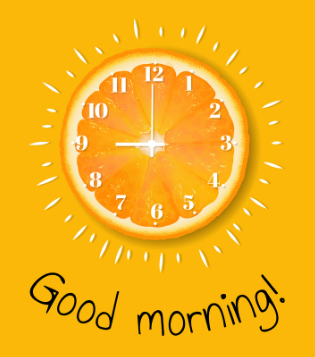 MorningMorningMorningAfternoon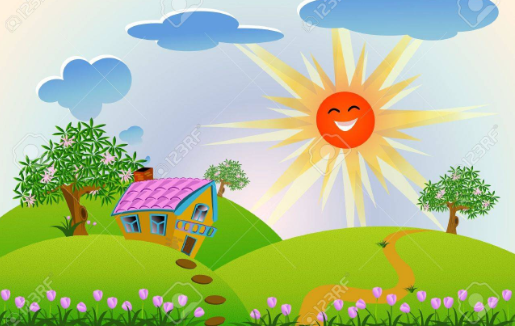 AfternoonAfternoonEvening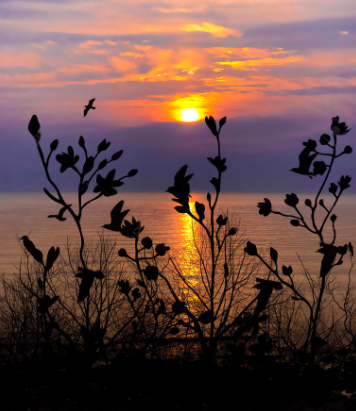 EveningEveningEveningThe best part of the day was whenThe best part of the day was when